2.DE JUISTE VOLGORDE 2.02.0 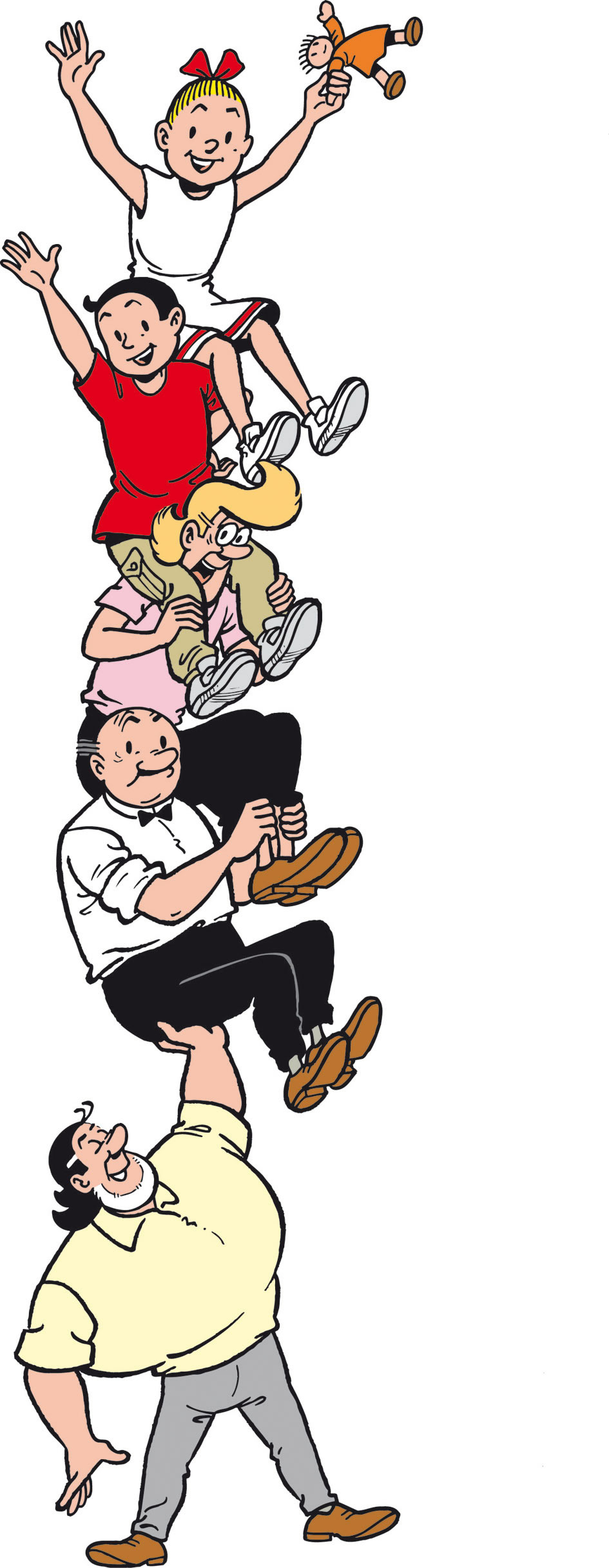 